РОССИЙСКАЯ   ФЕДЕРАЦИЯ         ЯРОСЛАВСКАЯ  ОБЛАСТЬ          НЕКРАСОВСКИЙ МУНИЦИПАЛЬНЫЙ РАЙОН АДМИНИСТРАЦИЯ СЕЛЬСКОГО ПОСЕЛЕНИЯ НЕКРАСОВСКОЕ                     ПОСТАНОВЛЕНИЕОт 19.02.2020г.  № 29 «О внесении изменений в постановление администрации сельского поселения Некрасовское  №8 от 15.01.2018 года «Об утверждении муниципальной целевой программы«Решаем вместе» в сельском поселении Некрасовское Ярославской области на 2018 - 2024 годы.В соответствии с бюджетным Кодексом Российской Федерации, Федеральным законом от 06 октября 2003 года № 131-ФЗ «Об общих принципах организации местного самоуправления  в Российской Федерации», Губернаторским проектом  «Решаем вместе!», администрация сельского поселения Некрасовское ПОСТАНОВЛЯЕТ: 1. Внести в  постановление администрации сельского поселения Некрасовское  №8 от 15.01.2018 года «Об утверждении муниципальной целевой программы«Решаем вместе» в сельском поселении Некрасовское Ярославской области на 2018 - 2024 годы изменения согласно приложения к настоящему постановлению.2. Контроль за исполнением постановления возложить на первого заместителя Главы сельского поселения Некрасовское (Подгорнова С.Ю.)3.Постановление вступает в силу с момента  официального опубликования.Глава сельского поселения Некрасовское                                                                      В.А. Лосев 	                                               УТВЕРЖДЕНА                                                                                                  постановлением                                                                                                  администрации СП Некрасовское Ярославской области  от 19.02.2020 №29МУНИЦИПАЛЬНАЯ ЦЕЛЕВАЯ ПРОГРАММА«РЕШАЕМ ВМЕСТЕ!» в сельском поселении Некрасовское Ярославской областина 2018-2024 годы 1.ПАСПОРТ ПРОГРАММЫ2. Общая потребность в ресурсахРЕСУРСНОЕ ОБЕСПЕЧЕНИЕ РЕАЛИЗАЦИИ МУНИЦИПАЛЬНОЙ ЦЕЛЕВОЙ ПРОГРАММЫ ЗА СЧЕТ СРЕДСТВ ПОСЕЛЕНИЯ*Сокращения: Администрация СПН- Администрация сельского поселения НекрасовскоеРесурсное обеспечение реализации Программы может быть скорректировано в течение периода ее действия с учетом особенностей реализации федеральных, областных, ведомственных программ                              и механизмов, на которых она базируется, а также с учетом ежегодного утверждения бюджетов Ярославской области и сельского поселения Некрасовское на очередной финансовый год.Финансирование Программы осуществляется в пределах средств, предусмотренных Законом Ярославской области «Об областном бюджете»           и бюджете сельского поселения Некрасовское.3. Анализ и оценка проблемыОдним из приоритетных направлений развития сельского поселения Некрасовское является повышение уровня благоустройства, в том числе создание безопасных и комфортных условий для проживания жителей, благоустройство и приведение в надлежащее состояние дворовых территорий, создание современных спортивно - досуговых и культурно-развлекательных общественных территорий, способных обеспечить необходимые условия для жизнедеятельности и отдыха и занятий физической культурой и спортом населения. Результаты оценки текущего состояния сферы благоустройства поселения показали, что благоустройство территорий полностью или частично не отвечает современным требованиям, установленным нормами Градостроительного кодекса Российской Федерации. Основными проблемами в области благоустройства дворовых и общественных территорий являются: - изнашивание покрытий дворовых проездов и тротуаров;  - недостаточное количество детских и спортивных площадок, зон отдыха;  - отсутствие в большинстве дворов специально оборудованных мест парковки транспортных средств;  - неудовлетворительное состояние зеленых насаждений;- недостаточное освещение отдельных дворовых и общественных территорий.  Кроме того, требуется проведение большого объема работ по приспособлению дворовых и общественных территорий к условиям доступности для инвалидов всех категорий и маломобильных групп населения. Все перемещения по придомовой территории должны быть доступными и не требовать сопровождения третьих лиц.Состояние придомовых территорий напрямую влияет на восприятие жителями среды проживания, создает комфортные условия для отдыха и досуга жильцам многоквартирных жилых домов. При этом основополагающими факторами являются надлежащее состояние асфальтобетонного покрытия дворовых территорий и проездов к жилым домам, а также наличие на придомовых территориях зон отдыха, спортивных и детских игровых площадок, отвечающих всем современным требованиям.Благоустройство дворовых территорий и мест массового пребывания населения невозможно осуществлять без комплексного подхода. Комплексное благоустройство дворовых территорий и мест массового пребывания населения позволит поддержать их в удовлетворительном состоянии, повысить уровень благоустройства, выполнить архитектурно-планировочную организацию территории, обеспечить здоровые условия отдыха и жизни жителей.  При выполнении работ по благоустройству необходимо учитывать мнение жителей и сложившуюся инфраструктуру территорий дворов для определения функциональных зон и выполнения других мероприятий. Для поддержания дворовых территорий и мест массового пребывания населения в технически исправном состоянии и приведения их в соответствие с современными требованиями комфортности в 2017 году реализуется губернаторский проект «Решаем вместе!», в рамках которой осуществлялся:- ремонт асфальтобетонного покрытия дворовой территории МКД №11 по ул. Молодежная в п.Некрасовское;- ремонт асфальтобетонного покрытия дворовой территории МКД №35 по ул.Кооперативная в п.Некрасовское;- ремонт асфальтобетонного покрытия дворовой территории по ул. 2-я Набережная д.6 в п. Некрасовское;- ремонт асфальтобетонного покрытия дворовой территории п. Приволжский д.57;- ремонт асфальтобетонного покрытия дворовой территории МКД №18 по ул. Строителей в п. Некрасовское.На период 2018-2024 годов Администрация сельского поселения Некрасовское в качестве приоритетного направления деятельности в сфере благоустройства также определяет системное повышение качества и комфортности современной городской среды путем реализации первоочередных мероприятий по благоустройству: проектов комплексного благоустройства дворовых территорий многоквартирных домов, территорий общего пользования, подготовленных с учетом проведенной инвентаризации и общественного обсуждения.Принятие муниципальной программы «Формирование современной городской среды» на 2018-2024 годы (далее – Программа) позволит повысить комфортность и благоприятные условия проживания населения, увеличить площадь озеленения территорий, обеспечить более эффективную эксплуатацию жилых домов, улучшить условия для отдыха и занятий спортом, сформировать активную гражданскую позицию населения посредством его участия в благоустройстве дворовых территорий, обеспечить физическую, пространственную и информационную доступность зданий, сооружений, дворовых и общественных территорий для инвалидов и других маломобильных групп населения.При реализации муниципальной целевой программы возможно возникновение следующих рисков, которые могут препятствовать достижению планируемых результатов: - риски, связанные с изменением бюджетного законодательства; - финансовые риски: финансирование муниципальной  программы не в полном объеме в связи с неисполнением доходной части бюджета;- социальные риски, связанные с низкой активностью населения в реализации мероприятий по благоустройству территории поселения. В таком случае муниципальная  программа подлежит корректировке.Одним из приоритетов реализации программы является обеспечение надлежащего технического и санитарно-гигиенического состояния дворовых территорий многоквартирных домов и мест массового пребывания населения, создание комфортной территории для жизнедеятельности населения.4. Цель и задачи ПрограммыЦель программы:  Повышение уровня комплексного благоустройства на территории  сельского поселения Некрасовское, формирование благоприятной среды для проживания населения, а также мест массового пребывания населения. Для достижения этой цели предлагается выполнить следующие задачи: 1. Повышение уровня благоустройства на территории сельского поселения Некрасовское.5. Перечень и описание Программных мероприятий6. Сведения о распределении объемов и источников финансирования по годам**Суммы могут существенно меняться в рамках финансирования из бюджетов других уровней7. Управление Программой и контроль за ходом ее реализацииУправление Программой и контроль за ходом ее реализации осуществляет  Глава сельского поселения Некрасовское, который несет ответственность за эффективность и результативность Программы.Реализует Программу и управляет процессами ее реализации ответственный исполнитель –первый заместитель главы Администрации сельского поселения Некрасовское Подгорнов С.Ю.Исполнение Программы будет осуществляться в соответствии                         с разработанными мероприятиями.Ответственный исполнитель программы осуществляет:	- периодический мониторинг и анализ хода выполнения мероприятий Программы;- рассмотрение результатов указанного мониторинга, принятие корректирующих решений и внесение изменений в мероприятия Программы (при необходимости);- представление отчётности о ходе реализации Программы;- участие в проведении экспертных проверок хода реализации мероприятий Программы на предмет целевого использования средств.8. Целевые показатели Программы и методика оценки эффективности и результативности реализации ПрограммыРеализация программы позволит достичь следующих количественных результатов:Оценка результативности и эффективности реализации Программы осуществляются ответственным исполнителем Программы  ежегодно путём определения степени достижения ожидаемых результатов через соотношение фактических значений показателей с их плановыми значениями.Расчет результативности реализации Программы (Р) производится                     по формуле:Р = ∑ Kn  (Xфакт÷ Xплан)*100%,   где:Х факт   ––  текущее значение показателя;Х план –   плановое значение показателя на текущий год ;К n       ––   весовой коэффициент     При значении «Р» более 85 процентов результативность реализации Программы признается высокой, при значении  от 75 до 85 процентов – средней, менее  75 процентов – низкой.     Эффективность реализации Программы оценивается ответственным исполнителем за год путём соотнесения степени достижения основных целевых показателей Программы с уровнем её финансирования с начала реализации.Эффективность реализации Программы (Э) рассчитывается по формуле:Э = Р ÷ (Fфакт÷Fплан),где:Р– показатель результативности реализации Программы;Fфакт – сумма финансирования Программы на текущую дату;Fплан – плановая сумма финансирования  Программы на текущий год.При значении показателя Э менее 75 процентов эффективность Программы признается низкой, при значении от 75 до 85 процентов – средней,  свыше 85 процентов – высокой.Приложение 1к муниципальной  целевой программеМинимальный перечень работпо благоустройству дворовых территориймногоквартирных домовВизуализированный перечень образцов элементов благоустройства, предлагаемых к размещению на дворовой территории многоквартирного дома, сформированный исходя из минимального перечня работ по благоустройству дворовых территорийПриложение 2к муниципальной целевой  программеДополнительный перечень работпо благоустройству дворовых территориймногоквартирных домовВизуализированный перечень образцов элементов благоустройства, предлагаемых к размещению на дворовой территории многоквартирных домов, сформированный исходя из дополнительного перечня работ по благоустройству дворовых территорийПриложение 3к муниципальной целевой программеПорядок аккумулирования и расходования средств заинтересованных лиц, направляемых на выполнение дополнительного перечня работ по благоустройству дворовых территорий 1. Общие положенияНастоящий Порядок регламентирует процедуру аккумулирования и использования денежных средств (далее – аккумулирование средств), поступающих от заинтересованных лиц, направляемых на выполнение минимального и дополнительного перечней работ по благоустройству дворовых территорий в рамках муниципальной целевой программы «Решаем вместе!» на 2018 -2024 годы (далее – Программа), механизм контроля за их расходованием, а также устанавливает порядок и формы трудового и финансового участия заинтересованных лиц в выполнении указанных работ.  В целях реализации настоящего Порядка используются следующие понятия:а) трудовое участие – добровольная безвозмездная трудовая деятельность заинтересованных лиц, имеющая социально полезную направленность, не требующая специальной квалификации и выполняемая в качестве трудового участия заинтересованных лиц при осуществлении видов работ из минимального и дополнительного перечней работ по благоустройству дворовых территорий;б) финансовое участие – финансирование выполнения видов работ из минимального и дополнительного перечней работ по благоустройству дворовых территорий за счет участия заинтересованных лиц;в)  общественная комиссия – комиссия, созданная в соответствии с постановлением Администрации СП Некрасовское для рассмотрения и оценки предложений заинтересованных лиц, а также контроля за реализацией Программы.Порядок и форма трудового участия заинтересованных лиц в выполнении работЗаинтересованные лица принимают участие в реализации мероприятий по благоустройству дворовых территории в рамках минимального и дополнительного перечней работ по благоустройству в форме трудового и (или) финансового участия.Организация трудового участия осуществляется заинтересованными лицами в соответствии с решением общего собрания собственников помещений в многоквартирном доме, дворовая территория которого подлежит благоустройству, оформленного соответствующим протоколом общего собрания собственников помещений в многоквартирном доме. Трудовое участие заинтересованных лиц в выполнении мероприятий по благоустройству дворовых территорий должно подтверждаться документально.Документы, подтверждающие форму участия заинтересованных лиц в реализации мероприятий по благоустройству, предусмотренных минимальным и (или) дополнительным перечнями, предоставляются в администрацию поселения не позднее 10 календарных дней со дня окончания работ, выполняемых заинтересованными лицами.В качестве документов (материалов), подтверждающих трудовое участие,  могут быть представлены отчет подрядной организации о выполнении работ, включающей информацию о проведении мероприятия с трудовым участием граждан, отчет совета многоквартирного дома, лица, управляющего многоквартирным домом о проведении мероприятия с трудовым участием граждан. При этом рекомендуется в качестве приложения к такому отчету представлять фото-, видеоматериалы, подтверждающие проведение мероприятия с трудовым участием граждан.Приложение 4к муниципальной целевой программеПОРЯДОКразработки, обсуждения с заинтересованными лицами и утверждения дизайн-проектов благоустройства дворовой территории, включаемых в муниципальную целевую программу  1. Настоящий порядок устанавливает процедуру разработки, обсуждения с заинтересованными лицами и утверждения дизайн-проектов благоустройства дворовых территорий, включаемых в муниципальную программу (далее  - Порядок).2. Разработка дизайн - проекта обеспечивается администрацией СП Некрасовское.3. Дизайн-проект разрабатывается в отношении дворовых территорий, прошедших  отбор. В случае совместной заявки заинтересованных лиц, проживающих в многоквартирных домах, имеющих общую дворовую территорию, дизайн - проект разрабатывается на общую дворовую территорию.4. В дизайн - проект включается текстовое и визуальное описание проекта благоустройства, в том числе концепция проекта и перечень (в том числе визуализированный) элементов благоустройства, предполагаемых к размещению на соответствующей территории.Содержание дизайн-проекта зависит от вида и состава планируемых работ. Дизайн-проект  может быть подготовлен в виде проектно-сметной документации или в упрощенном виде - изображение дворовой территории на топографической съемке в масштабе с отображением текстового и визуального описания проекта благоустройства дворовой территории и техническому оснащению площадок исходя из минимального и дополнительного перечней работ, с описанием работ и мероприятий, предлагаемых к выполнению, со сметным расчетом  стоимости работ исходя из единичных расценок.  5. Разработка дизайн - проекта включает следующие стадии:5.1. осмотр дворовой территории, предлагаемой к благоустройству, совместно с представителем заинтересованных лиц;5.2.  разработка дизайн - проекта;5.3. согласование дизайн-проекта благоустройства дворовой территории  с представителем заинтересованных лиц;6. Представитель заинтересованных лиц обязан рассмотреть представленный дизайн-проект в срок, не превышающий двух календарных дней с момента его получения, и представить в администрацию поселения.7. Администрация поселения в течении 5 дней после получения утверждает дизайн-проект. Приложение 6к муниципальной целевой  программеАДРЕСНЫЙ ПЕРЕЧЕНЬдворовых территорий многоквартирных домов, подлежащих благоустройству в 2018 – 2024 годах* Дворовые территории, нуждающиеся в благоустройстве включаются в муниципальную целевую программу на основании решения общественной комиссии с соблюдением порядка очередности поступления предложений от заинтересованных лиц и результатов проведенной инвентаризации дворовых территорий в период с 2017-2019 годах.                                                      2018 год                                                           2019 год                                                           2020 год Последующие годы будут уточнены дополнительноПриложение 7к муниципальной целевой программеАДРЕСНЫЙ ПЕРЕЧЕНЬобщественных территорий, подлежащих благоустройствув 2018 – 2024 годах, на территории поселения 2018 год* Общественные территории, нуждающиеся в благоустройстве включаются в муниципальную целевую программу на основании решения общественной комиссии по результатам инвентаризации, проведенной в 2017 году, с учетом поступивших предложений от заинтересованных лиц. 2019 годПоследующие годы будут уточнены дополнительно* Общественные территории, нуждающиеся в благоустройстве включаются в муниципальную целевую программу на основании решения общественной комиссии по результатам инвентаризации, проведенной в 2017 году, с учетом поступивших предложений от заинтересованных лиц. 2020 годПриложение 8к муниципальной целевой программеПРОТОКОЛобщего собрания собственников помещений в многоквартирном доме, расположенном по адресу: ________________________________ СП Некрасовское                                                             «____»____________201__ годаКоличество помещений в многоквартирном доме: жилых ___________, нежилых – ________.Общая площадь помещений в многоквартирном доме : всего _________ кв.м, в том числе: _________ кв.м жилых помещений, _________ кв.м нежилых помещений.На собрании присутствовали собственники помещений (представители собственников) в количестве _____ человек, обладающие _________ голосами, что составляет ______% от общего числа голосов всех собственников помещений. Кворум для проведения общего собрания собственников помещений в многоквартирном доме имеется. Форма проведения общего собрания очно / заочная. Инициатором проведения общего собрания являются:__________________________________________________________________________                                      (Ф.И.О. собственника / собственников, наименование занимаемого им / ими помещения__________________________________________________________________________Повестка дня собрания:О выборе председателя собрания, секретаря собрания, членов счетной комиссии.Об обращении с предложением по включению дворовой территории в муниципальную целевую программу «Решаем вместе на 2018-2024 годы».Об определении перечня работ по благоустройству дворовой территории, сформированного исходя из минимального перечня работ по благоустройству.Об определении перечня работ по благоустройству дворовой территории, сформированного исходя из дополнительного перечня работ по благоустройству. Об определении формы участия в реализации мероприятий по благоустройству дворовой территории: финансовое (при выборе работ из дополнительного перечня работ) и (или) трудового участия собственников в реализации видов работ из дополнительного и (или) минимального перечней работ (в случае принятия такого решения).Об определении порядка сбора денежных средств на софинансирование видов работ, выполняемых в рамках дополнительного перечня работ (в случае принятия решения о выполнении видов работ из дополнительного перечня работ). О принятии (непринятии) в состав общего имущества собственников помещений в многоквартирном доме (в собственность – для собственников зданий, строений и сооружений), оборудования, малых архитектурных форм, иных некапитальных объектов, установленных на дворовой территории в результате реализации муниципальной целевой  программы. О принятии обязательства по осуществлению содержания оборудования, малых архитектурных форм, иных некапитальных объектов, установленных на дворовой территории в результате реализации муниципальной целевой программы.Об определении лиц, которые от имени собственников помещений в многоквартирном доме уполномочены на представление предложений, согласование дизайн-проекта благоустройства дворовой территории, а также на участие в контроле, в том числе промежуточном, и приемке работ по благоустройству дворовой территории, заключение договоров в рамках реализации муниципальной целевой программы в целях обеспечения софинансирования.1. По первому вопросу принято решение избрать из числа присутствующих собственников помещений председателя собрания, секретаря собрания и счетную комиссию в составе трех человек. Предложены кандидатуры:председателя собрания______________________________________________секретаря собрания____________________________________________________членов счетной комиссии ________________________________________________________________________После выдвижения кандидатур и обмена мнениями состоялось голосование списком. Лист голосования прилагается. Результаты голосования:Решение по первому вопросу повестки дня собрания принято / не принято (нужное подчеркнуть).2. По второму вопросу принято решение обратиться в Администрацию Сп Некрасовское  предложением по включению дворовой территории многоквартирного дома № ____________ по ______________________________ в муниципальную программу «Формирование современной городской среды».После обмена мнениями состоялось голосование. Лист голосования прилагается.Результаты голосования:Решение по второму вопросу повестки дня собрания принято / не принято (нужное подчеркнуть).3. По третьему вопросу принято решение утвердить перечень работ по благоустройству дворовой территории, сформированный исходя из минимального перечня работ по благоустройству.После обмена мнениями состоялось голосование. Лист голосования прилагается.Результаты:Решение по третьему вопросу повестки дня собрания принято / не принято (нужное подчеркнуть).4. По четвертому вопросу принято решение утвердить перечень работ по благоустройству дворовой территории, сформированный исходя из дополнительного перечня работ по благоустройству.После обмена мнениями состоялось голосование. Лист голосования прилагается.Результаты:Решение по четвертому вопросу повестки дня собрания принято / не принято (нужное подчеркнуть).Формы участия в реализации мероприятий по благоустройству дворовой территории: финансовое (при выборе работ из дополнительного перечня работ) и (или) трудовое участие собственников в реализации видов работ из дополнительного и (или) минимального перечней работ (в случае принятия такого решения).		5. По пятому вопросу принято решение определить участие собственников МКД в выполнении работ, сформированных исходя из:- минимального перечня работ в неденежной форме:______________________________________________________________________________________________________________________________________________________________________________________________________________________________________________________________________________________________________________________________________________________________________________________________________ (может быть определен как в денежной форме так и в неденежной форме. Например:- выполнение жителями неоплачиваемых работ, не требующих специальной квалификации, как например: подготовка объекта (дворовой территории) к началу работ (земляные работы, снятие старого оборудования, уборка мусора), и другие работы (покраска оборудования, озеленение территории, посадка деревьев, охрана объекта);- предоставление строительных материалов, техники и т.д.;- обеспечение благоприятных условий для работы подрядной организации, выполняющей работы, и для ее работников (горячий чай, печенье и т.д.)- дополнительного перечня работ в денежной (неденежной) форме: ________________________________________________________________________________________________________________________________________________________________________________________________________________________________________________________________________________________________________________________После обмена мнениями состоялось голосование. Лист голосования прилагается.Результаты голосования:Решение по пятому вопросу повестки дня собрания принято / не принято (нужное подчеркнуть).	6. По шестому вопросу принято решение о софинансировании собственниками помещений многоквартирного дома № _____ по ____________________________ работ, выполняемых из состава дополнительного перечня, в размере  % от общей стоимости работ из дополнительного перечня.В целях обеспечения софинансирования определить следующий порядок сбора денежных средств: ______________________________________________________________________________________________________________________________________________________________________________________________________________________________________________________________________________________________________________________________________________________________________________________________Предоставление софинансирования со стороны собственников многоквартирного дома осуществляется в порядке аккумулирования средств заинтересованных лиц, направляемых на выполнение дополнительного перечня работ по благоустройству дворовых территорий, определяемом постановлением администрации Некрасовского МР. После обмена мнениями состоялось голосование. Лист голосования прилагается.Результаты голосования:Решение по шестому вопросу повестки дня собрания принято / не принято (нужное подчеркнуть).	7. По седьмому вопросу принято решение включить в состав общего имущества в многоквартирном доме ____________________________________________________________, (наименование оборудования, малых архитектурных форм, иных некапитальных объектов)установленных на дворовой территории в результате реализации мероприятий по ее благоустройству, в целях осуществления последующего содержания в соответствии с требованиями законодательства Российской Федерации.После обмена мнениями состоялось голосование. Лист голосования прилагается.Решение по седьмому вопросу повестки дня собрания принято / не принято (нужное подчеркнуть).8. По восьмому вопросу принято решение принять обязательство по осуществлению содержания оборудования, малых архитектурных форм, иных некапитальных объектов, установленных на дворовой территории в результате реализации муниципальной программы за счет собственников помещений в многоквартирном доме № __________ по _______________________________.После обмена мнениями состоялось голосование. Лист голосования прилагается.Решение по восьмому вопросу повестки дня собрания принято / не принято (нужное подчеркнуть).9. По девятому вопросу принято решение определить в качестве  лица, уполномоченного от имени собственников помещений многоквартирного дома, на представление предложений, согласование дизайн-проекта благоустройства дворовой территории, а также на участие в контроле, в том числе промежуточном, и приемке работ по благоустройству дворовой территории, заключение договоров в рамках реализации муниципальной программы в целях обеспечения софинансирования _____________________________________________________________________________________________________________________________________________________________                                   (указать полностью Ф.И.О., адрес проживания, контактный телефон)После обмена мнениями состоялось голосование. Лист голосования прилагается.Решение по девятому вопросу повестки дня собрания принято / не принято (нужное подчеркнуть).Настоящий протокол составлен в двух подлинных экземплярах.Приложения:- листы голосования по вопросам повестки дня на ____л. прилагаются.Собрание закрыто.Председатель собрания____________________________________________________Секретаря собрания____________________________________________________Члены счетной комиссии  ____________________________________________________________________________________________________________________________________________________Наименование ПрограммыМуниципальная целевая программа  «Решаем вместе!» в сельском поселении Некрасовское Ярославской области  на 2018-2024 годы (далее - Программа)Основания для разработки1.Бюджетный кодекс Российской Федерации, 2.Федеральный закон от 06 октября 2003 года                   № 131-ФЗ «Об общих принципах организации местного самоуправления  в Российской Федерации»3.Губернаторский проект  «Решаем вместе!»Заказчик ПрограммыАдминистрация сельского поселения НекрасовскоеРазработчик ПрограммыАдминистрация сельского поселения НекрасовскоеИсполнители ПрограммыАдминистрация сельского поселения НекрасовскоеЦель  Программы Повышение уровня комплексного благоустройства на территории сельского поселения Некрасовское, формирование благоприятной среды для проживания населения, а также мест массового пребывания населенияПеречень разделов Программы1. Паспорт Программы.2. Общая потребность в ресурсах.3. Анализ и оценка проблемы.4. Цель и задачи Программы.5. Перечень и описание программных                мероприятий.6. Сведения о распределении  объемов и источников финансирования по годам7. Управление Программой и контроль за ходом            ее реализации.8. Целевые показатели программы и методика оценки результативности и эффективности реализации программыСрок реализации2018-2024 годыОбъемы и источники финансирования Нефинансовый вклад в проект (безвозмездные работы) 0,00 руб. Участие жителей  и организаций поселения:- выпиловка старых деревьев; озеленение (посадка деревьев, кустарников, оформление клумб); - установка лавочек, урн; окраска бордюров; разравнивание песка; расчистка от кустарников и углубление канав вдоль дороги; выделение техникиКонтроль за исполнением ПрограммыКонтроль за исполнением программы возложить на первого заместителя главы администрации сельского поселения Некрасовское Подгорнова С.Ю.Ожидаемые конечные результаты реализации - увеличение площади благоустроенных дворовых территорий на территории сельского  поселения Некрасовское;- увеличение количества комплексного обустройства мест общего пользования на территории сельского поселения Некрасовское;-  увеличение количества детских игровых комплексов на территории сельского поселения Некрасовское;СтатусНаименование муниципальной программы, мероприятия Ответственный исполнитель, соисполнительКод бюджетной классификацииКод бюджетной классификацииКод бюджетной классификацииКод бюджетной классификацииРасходы (тыс. руб.), годыРасходы (тыс. руб.), годыРасходы (тыс. руб.), годыРасходы (тыс. руб.), годыРасходы (тыс. руб.), годыРасходы (тыс. руб.), годыСтатусНаименование муниципальной программы, мероприятия Ответственный исполнитель, соисполнительГРБСРз ПрЦСРВР2018 г2019г2020г2021г2022г2024ВсегоМуниципальная программа«Формирование современной городской среды в сельском поселении Некрасовское» на 2018-2024 годвсего3700,9947414197,242821403,583Будет уточнено дополнительноБудет уточнено дополнительноБудет уточнено дополнительноМероприятие 1Устройство автомобильных парковокАдминистрация СПН836050312.1.00.82280244000Будет уточнено дополнительноБудет уточнено дополнительноБудет уточнено дополнительноМероприятие 2Ремонт асфальтобетонного покрытия внутриквартальных и дворовых проездовАдминистрация СПН836040924.1.F2.555502441078,08303 (выполнено)299,2040203.583Будет уточнено дополнительноБудет уточнено дополнительноБудет уточнено дополнительноМероприятие 3Создание комфортных условий для отдыха и досуга детей и взрослыхАдминистрация СПН836050312.1.00.8228024400100,00Будет уточнено дополнительноБудет уточнено дополнительноБудет уточнено дополнительноМероприятие 4Озеленение дворовых территорий (выпилка старых деревьев)Администрация СПН836050312.1.00.8228024400200,00Будет уточнено дополнительноБудет уточнено дополнительноБудет уточнено дополнительноМероприятие 5Благоустройство общественных территорий (парк, сквер, парк победы, набережная) Администрация СПН836050312.1.00.822802442285,82371 13872,606361000,00Будет уточнено дополнительноБудет уточнено дополнительноБудет уточнено дополнительноМуниципальная программа Устойчивое развитие территории сельского поселения Некрасовское                      Администрация СПН337,088 (выполнено)26,667500,00Будет уточнено дополнительноБудет уточнено дополнительноБудет уточнено дополнительноМероприятие 1Поставка и установка детского игрового оборудования в дворовых территориях836050312.1.00.82280244м/б 13,988обл/б 215,000 (выполнено)26,667200,00Будет уточнено дополнительноБудет уточнено дополнительноБудет уточнено дополнительноМероприятие 2Благоустройство сквера и каскада прудов в п. Некрасовское836050312.1.00.82280244м/б 323,10облБ 500,400 (выполнено )0300,00000№ п/пНаименование мероприятияОтветственныйисполнитель, соисполнительСрокСрокОжидаемый непосредственный                     результат(краткое описание)Взаимосвязь с показателями муниципальной программы№ п/пНаименование мероприятияОтветственныйисполнитель, соисполнительначалареализацииокончанияреализа-цииОжидаемый непосредственный                     результат(краткое описание)Взаимосвязь с показателями муниципальной программыМероприятие 1Устройство автомобильных парковокАдминистрация СПН20182024увеличение площади автомобильных парковок, в соответствии с требованиями действующих норм и правил.Раздел 8 целевой показателей п.1,2,3Мероприятие 2Ремонт асфальтобетонного покрытия внутриквартальных и дворовых проездов Администрация СПН20182024увеличение площади покрытия дворовых территорий и внутриквартальных  и дворовых территорий, в соответствии с требованиями действующих норм и правил. Раздел 8 целевой показателей п.1,2,3Мероприятие 3Создание комфортных условий для отдыха и досуга детей и взрослыхАдминистрация СПН201820241)обеспечение сохранности малых архитектурны форм;2)повышение уровня благоустройства дворовых территорий поселенияРаздел 8 целевой показателей п.1,2,3Мероприятие 4Озеленение дворовых территорийАдминистрация СПН20182024поддержание надлежащего состояния зеленых насажденийРаздел 8 целевой показателей п.1,2,3Мероприятие 5Благоустройство общественных территорийАдминистрация СПН20182024совершенствование эстетического состояния территории поселения. Раздел 8 целевой показателей п.4,5,6,7Источники финансированияПлановый объем финансирования (тыс.руб.)Плановый объем финансирования (тыс.руб.)Плановый объем финансирования (тыс.руб.)Плановый объем финансирования (тыс.руб.)Плановый объем финансирования (тыс.руб.)Плановый объем финансирования (тыс.руб.)Источники финансированиявсегов том числе по годамв том числе по годамв том числе по годамв том числе по годамв том числе по годамИсточники финансированиявсего20182019202020212022-2024Областной бюджет/Федеральный14997,606734931,7557310065,8515925,098Будет уточнено дополнительноБудет уточнено дополнительноБюджеты поселений17898,237563700,9947414197,242821403,583Будет уточнено дополнительноБудет уточнено дополнительноВнебюджетные источники------Итого по программе32895,844298632,7504724263,093827328,681Будет уточнено дополнительноБудет уточнено дополнительно№п/пНаименование показателяЕд. измеренияЦелевые индикаторы по годамЦелевые индикаторы по годамЦелевые индикаторы по годамЦелевые индикаторы по годамЦелевые индикаторы по годамЦелевые индикаторы по годамЦелевые индикаторы по годамЦелевые индикаторы по годам№п/пНаименование показателяЕд. измеренияНа 01.01.2018На 01.01.2019На 01.01.2020На 01.01.2021На01.01.2022На01.01.2022На 01.01.2023На 01.01.20231.Количество благоустроенных дворовых территорийЕд.Ед.111618212123232.Доля благоустроенных дворовых территорий от общего количества и площади дворовых территорий%4464728492921001003Охват населения благоустроенными дворовыми территориями (доля населения, проживающего в жилом фонде с благоустроенными территориями от общей численности населения муниципального образования субъекта Российской Федерации)%4865748489891001004Количество благоустроенных общественных территорийЕд.123455665Площадь благоустроенных общественных территорийкв.м13343050632084009550955011600116006Доля площади благоустроенных общественных территорий к общей площади общественных территорий%1733506783831001007Площадь благоустроенных общественных территорий, приходящаяся на 1 жителякв.м0,5931,3562,8093,7344,2454,2455,1565,1568Доля и размер финансового участия заинтересованных лиц в выполнении минимального перечня работ по благоустройству дворовых территорий от общей стоимости работ минимального перечня, включённых в программу%9Объём трудового участия заинтересованных лиц в выполнении минимального перечня работ по благоустройству дворовых территорий 10Доля и размер финансового участия заинтересованных лиц в выполнении дополнительного перечня работ по благоустройству дворовых территорий от общей стоимости работ дополнительного перечня, включённых в программу%11Объём трудового участия заинтересованных лиц в выполнении дополнительного перечня работ по благоустройству дворовых территорийВиды работ1) дорожные работы по капитальному ремонту, ремонту дворовых проездов и проездов к дворовым территориям;2) устройство уличного освещения дворовых территорий; 3) приобретение и установка скамеек; 4) приобретение и установка урн.Уличное освещениеУличное освещениеУличное освещение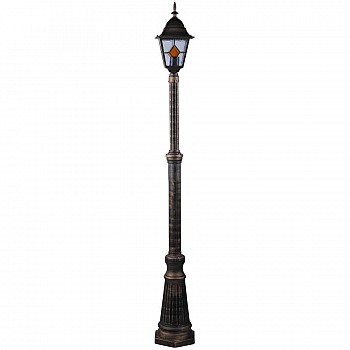 Фонарный столб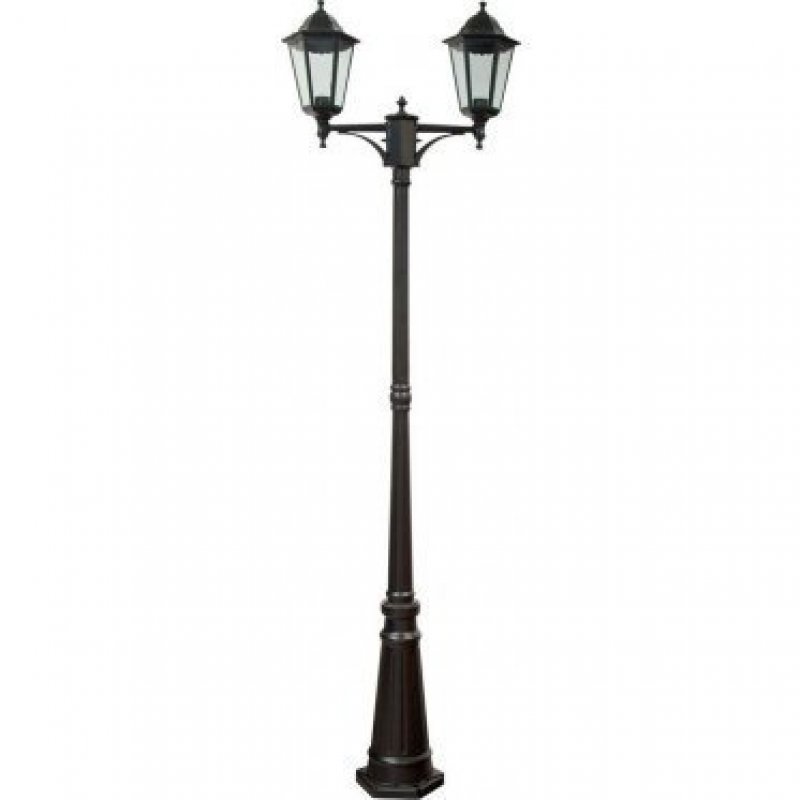 Наземный уличный светильник Скамьи, лавочки  Скамьи, лавочки  Скамьи, лавочки 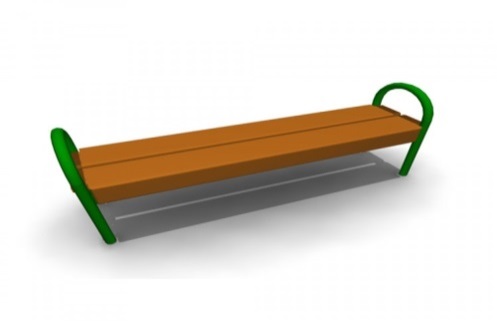 Скамья без спинкиСкамья без спинки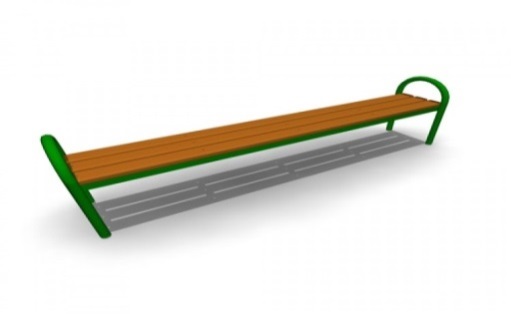 Скамья без спинкиСкамья без спинки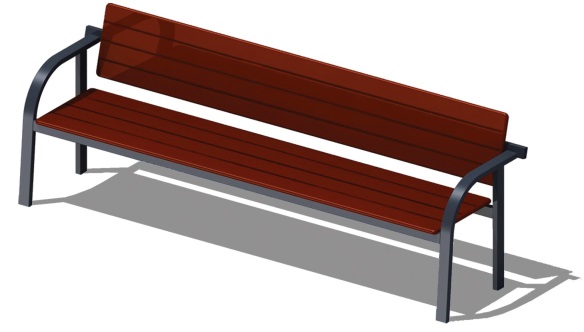 Скамья со спинкой Скамья со спинкой УрныУрныУрны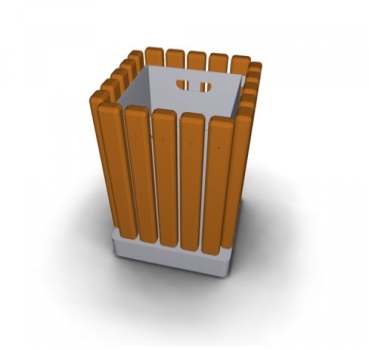 Урна металлическая «Деревянный декор»Урна металлическая «Деревянный декор»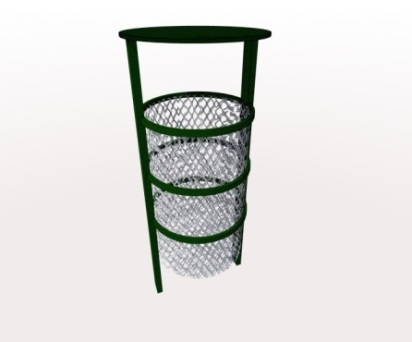 Урна дя мусора Урна дя мусора 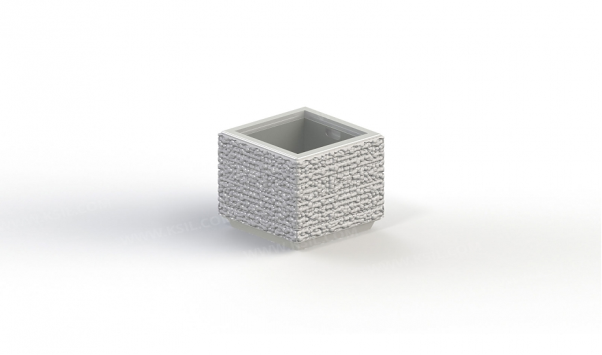 Урна железобетонная с металлической вставкой Урна железобетонная с металлической вставкой Виды работ1) оборудование детских и (или) спортивных площадок; 2) устройство автомобильных парковок; 3) озеленение дворовых территорий; 4) устройство пешеходных дорожек;5) устройство иных малых архитектурных форм. оборудование детских и (или) спортивных площадок оборудование детских и (или) спортивных площадок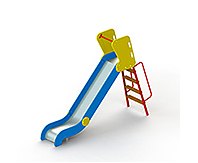 Горка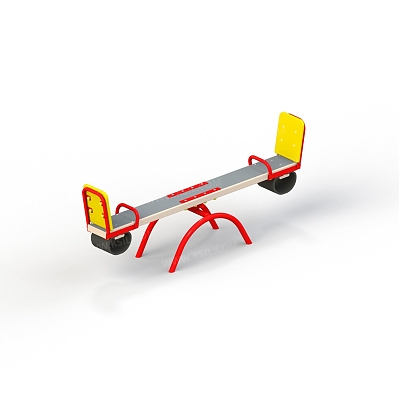 Качалка – балансир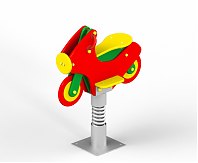 Качалка на пружине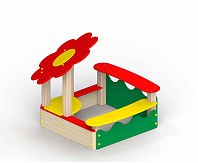 Песочница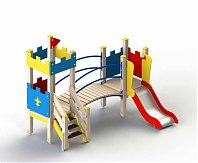 Детский игровой комплексиные малые архитектурные формыиные малые архитектурные формы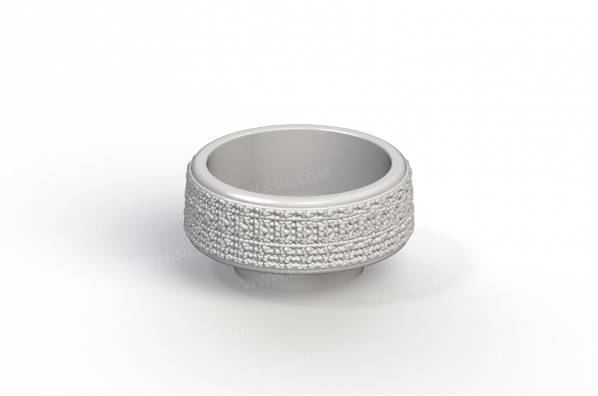 Ваза железобетонная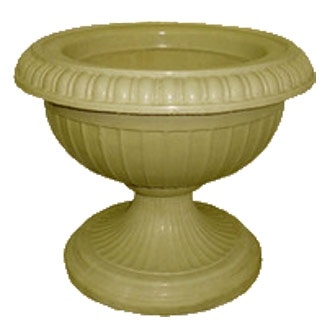 Вазон малый№п/пАдрес дворовой территории многоквартирного дома (наименование улицы, номер дома)Количество проживающих в многоквартирном доме, чел.Перечень видов работПеречень видов работПланируемая потребность в финансированиитыс. руб.№п/пАдрес дворовой территории многоквартирного дома (наименование улицы, номер дома)Количество проживающих в многоквартирном доме, чел.согласно минимальному перечнюсогласно дополнительному перечню)Планируемая потребность в финансированиитыс. руб.1ремонт асфальтобетонного покрытия дворовой территории на ул. 2-я Набережная дом №3 и №5  в п.Некрасовское;45Ремонт а/б покрытия 1212,33691 (выполнено)2ремонт асфальтобетонного покрытия дворовой территории №1а на ул. Первомайская в п.Некрасовское;107Ремонт а/б покрытия398,18306(выполнено)3ремонт асфальтобетонного покрытия дворовой территории жилых домов №37 и №39 по ул. Кооперативная в п.Некрасовское;45Ремонт а/б покрытия470,78179(выполнено)4ремонт асфальтобетонного покрытия дворовой территории №3а на ул. Первомайская в п.Некрасовское;116Ремонт а/б покрытия561,27452(выполнено)5ремонт асфальтобетонного покрытия дворовой территории МКД №22, 23 по ул.Молодежная в с.Левашово80Ремонт а/б покрытия1134,93702(выполнено)6ремонт асфальтобетонного покрытия дворовой территории МКД №58 в п. Приволжский 50Ремонт а/б покрытия1 516,92546(выполнено)7Поставка и установка детского игрового оборудования ул.2-я Набережная в п. НекрасовскоеМеталлические брусья для спортивной площадки           8,800     (выполнено)8Поставка и установка детского игрового  оборудования ул. 2-я Некрасовская в . п. НекрасовскоеДетский игровой комплекс          40,738     (выполнено)9Поставка и установка детского игрового  оборудования с. ЛевашовоДетский спортивный комплекс, качалки, качели           179,450         (выполнено)ВСЕГО дворовые территории5 294,43876В том числе : обл и фед бюджет – 4216,35573 т.р.;м/б – 1078,08303 т.р.ВСЕГО детское игровое оборудование228,988 в том числе обл. бюджет – 215,000 т.р. ;м/б 13,988 т.р.№п/пАдрес дворовой территории многоквартирного дома (наименование улицы, номер дома)Количество проживающих в многоквартирном доме, чел.Перечень видов работПеречень видов работПланируемая потребность в финансированиитыс. руб.№п/пАдрес дворовой территории многоквартирного дома (наименование улицы, номер дома)Количество проживающих в многоквартирном доме, чел.согласно минимальному перечнюсогласно дополнительному перечню)Планируемая потребность в финансированиитыс. руб.1Ремонт асфальтобетонного покрытия дворовой территории МКД №10 на ул.2-я Набережная в п.Некрасовское46Ремонт а/б покрытия 636,51600(выполнено)2Ремонт асфальтобетонного покрытия дворовой территории МКД №8а на ул.Космонавтов в п.Некрасовское62Ремонт а/б покрытия796,46880(выполнено)3Ремонт асфальтобетонного покрытия дворовой территории многоквартирных жилых домов №28,№24 и №29 по ул.Молодежная в с.Левашово167Ремонт а/б покрытия1810,40400(выполнено)4Ремонт асфальтобетонного покрытия дворовой территории МКД №121 по  ул.Советской в п.Некрасовское24Ремонт а/б покрытия521,19120(выполнено)5Ремонт асфальтобетонного покрытия дворовой территории многоквартирного жилого дома №1а по  ул.Большесольской в п.Некрасовское70Ремонт а/б покрытия928,13520(выполнено)6Ремонт асфальтобетонного покрытия дворовой территории многоквартирного жилого дома №15  в пансионате Левашово37Ремонт а/б покрытия992,16360(выполнено)7Поставка и установка детского игрового  оборудования поселок при Профилактории СтроительДетский игровой комплекс, качели, качалки, песочница211,111(выполнено)8Поставка и установка детского игрового  оборудования МКД №6 по ул. 2-я Некрасовская в п. НекрасовскоеДетский игровой комплекс, качели, качалки, песочница295,556(выполнено)ВСЕГО по дворовым территориям5684,87880 в том числе : обл. и фед. бюджет – 5385,67480 т.р. ;м/б – 299,204 т.р.ВСЕГО по детскому игровому оборудованию506,667 в том числе : обл.бюджет – 480,000 т.р.; м/б – 26,667 т.р.№п/пАдрес дворовой территории многоквартирного дома (наименование улицы, номер дома)Количество проживающих в многоквартирном доме, чел.Перечень видов работПеречень видов работПланируемая потребность в финансированиитыс. руб.из всех источников№п/пАдрес дворовой территории многоквартирного дома (наименование улицы, номер дома)Количество проживающих в многоквартирном доме, чел.согласно минимальному перечнюсогласно дополнительному перечню)Планируемая потребность в финансированиитыс. руб.из всех источников1Ремонт дворовой территории МКД №8 по ул. 2-я Набережная р.п. Некрасовское Некрасовского района Ярославской области54Ремонт а/б покрытия 1049,4542Ремонт дворовой территории МКД №26 и №27 по ул. Молодежная в с. Левашово Некрасовского района Ярославской области250Ремонт а/б покрытия1755,559203Ремонт дворовой территории МКД №25 по ул. Молодежная в с. Левашово Некрасовского района Ярославской области150Ремонт а/б покрытия755,96040ИТОГО№п/пАдрес и наименование объекта, являющегося объектом муниципального имущества поселения, или адрес общественной территорииПеречень видов работ по благоустройствуПланируемая потребность в финансированиитыс. руб.1Благоустройство прогулочной набережной р. Солоница в п. Некрасовское Благоустройство общественной территории 2285,82371 выполнение 2018-2019 за счет средств местного бюджета 2Благоустройство парка Юбилейный в районе ул. Кооперативная и Некрасовского ДК, п.Некрасовское; Благоустройство общественной территории1 000,00 (выполнение в 2019 году за счет средств местного бюджета3Благоустройство сквера и каскада прудов в п. Некрасовское; Благоустройство общественной территории823,500 (выполнено за счет средств м/б – 323,1т.р.; за счет обл/б – 500,4 т.р. Итого3109,32371№п/пАдрес и наименование объекта, являющегося объектом муниципального имущества поселения, или адрес общественной территорииПеречень видов работ по благоустройствуПланируемая потребность в финансированиитыс. руб.1Благоустройство прогулочной набережной р. Солоница в п. Некрасовское Благоустройство общественной территории Продолжение выполнения работ 13871,37302 счет средств местного бюджета 2Благоустройство парка Юбилейный в районе ул. Кооперативная и Некрасовского ДК, п.Некрасовское; Благоустройство общественной территории1 000,00 м/б3Благоустройство парка победы в п. Некрасовское Благоустройство общественной территории 4433,518 (обл.и м/б)ИТОГО19304,89102№п/пАдрес и наименование объекта, являющегося объектом муниципального имущества поселения, или адрес общественной территорииПеречень видов работ по благоустройствуПланируемая потребность в финансированиитыс. руб.1Устройство пешеходной дорожки и стоянки для автотранспорта по ул. Ярославская в р.п. Некрасовское Некрасовского района Ярославской области  Благоустройство общественной территории 2388,672 2Поставка и установка детского игрового оборудования в дворовых территориях200,003Благоустройство сквера и каскада прудов в п. Некрасовское1300,00ИТОГО3888,672ЗА____________голосовПРОТИВ____________голосовВОЗДЕРЖАЛИСЬ____________голосовЗА____________голосовПРОТИВ____________голосовВОЗДЕРЖАЛИСЬ____________голосовНаименование вида работ по благоустройству дворовой территорииОбъем (количество) ЗА____________голосовПРОТИВ____________голосовВОЗДЕРЖАЛИСЬ____________голосовНаименование вида работ по благоустройству дворовой территорииОбъем (количество)ЗА____________голосовПРОТИВ____________голосовВОЗДЕРЖАЛИСЬ____________голосовЗА____________голосовПРОТИВ____________голосовВОЗДЕРЖАЛИСЬ____________голосовЗА____________голосовПРОТИВ____________голосовВОЗДЕРЖАЛИСЬ____________голосовЗА____________голосовПРОТИВ____________голосовВОЗДЕРЖАЛИСЬ____________голосовЗА____________голосовПРОТИВ____________голосовВОЗДЕРЖАЛИСЬ____________голосовЗА____________голосовПРОТИВ____________голосовВОЗДЕРЖАЛИСЬ____________голосов